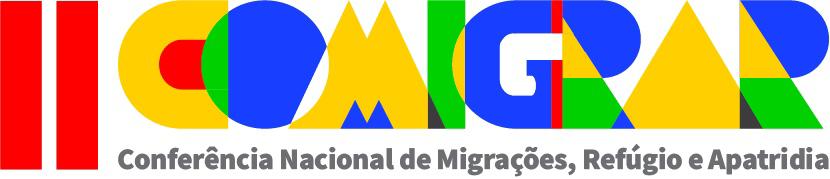 LISTA DE DELEGADOS ELEITOS1ANNE MILCEUS – 37 V2NEUSA BATEZINI SCHERER – 17V3GABRIEL LIZARRAGA – 9V4HECTOR EDUARDO LOPEZ LARA – 8V5ELTON BOZETO – 8V6NELFY ROSA VARGAS CAMPOS – 6V7SANDRA BARZALLO – 5V8ESMEL LUC OLIVIER – 5VLista de Pre-Delegados9KANHANGA– 5V10GIULIANA REDIN – 5V11PATRICIA G. NOCHANG – 3V12SHNEIKA DORMEVIL – 3V13MIKE LORRY LOUDNEY JOSEPH – 3V14GABRIEL NARCISO PAREJO – 3V15HENRY PEREZ – 2V16CLAUDIA VERONESE – 2V17YERIKA MEDINA – 2V18GUILLERMO SOQUE BLANCO – 2V19DINA MARTINEZ – 1V 20FAGNER MENEZES DE OLIVEIRA – 1V21JEAN JUNIOR T. – 1V22MARIO JAIME FUENTES BARBA – 1V23JOUVENSON MODESIR – 1V24ALEX JOSÉ QYARZO MAYORGA – 1V25VÁNIA DUQUESA MIGUEL LEITE – 1V26WILLIIO SAINVIL – 1V27JEAN ERIC JOSEPH – 1V28LUCAS OTESBELGUE HENES – 0V29ROSIANE ALVES PALACIOS – 0V30